ПРАВИТЕЛЬСТВО ОМСКОЙ ОБЛАСТИРАСПОРЯЖЕНИЕот 22 июня 2023 г. N 124-рпОБ УТВЕРЖДЕНИИ ПЛАНА ПО СОКРАЩЕНИЮ (ПРОФИЛАКТИКЕ)ОЧЕРЕДНОСТИ ПОЖИЛЫХ ГРАЖДАН И ИНВАЛИДОВ ДЛЯ ПОМЕЩЕНИЯВ СТАЦИОНАРНЫЕ ОРГАНИЗАЦИИ СОЦИАЛЬНОГО ОБСЛУЖИВАНИЯ ОМСКОЙОБЛАСТИ НА 2023 - 2025 ГОДЫВ соответствии с пунктом 16 Комплекса мер по сокращению (профилактике) очередности пожилых граждан и инвалидов для помещения в стационарные организации социального обслуживания Омской области на 2023 - 2025 годы, утвержденного Заместителем Председателя Правительства Российской Федерации Т.А. Голиковой от 9 марта 2023 года N 2455п-П45:1. Утвердить прилагаемый План по сокращению (профилактике) очередности пожилых граждан и инвалидов для помещения в стационарные организации социального обслуживания Омской области на 2023 - 2025 годы (далее - региональный план) согласно приложению к настоящему распоряжению.2. Контроль за исполнением регионального плана, утвержденного настоящим распоряжением, возложить на заместителя Председателя Правительства Омской области, Министра труда и социального развития Омской области В.В. Куприянова.Временно исполняющий обязанностиГубернатора Омской области,Председателя ПравительстваОмской областиВ.П.ХоценкоПриложениек распоряжению Правительства Омской областиот 22 июня 2023 г. N 124-рпПЛАНмероприятий по сокращению (профилактике) очередности пожилыхграждан и инвалидов для помещения в стационарные организациисоциального обслуживания Омской области(далее - стационарные организации) на 2023 - 2025 годы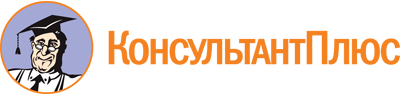 Распоряжение Правительства Омской области от 22.06.2023 N 124-рп
"Об утверждении Плана по сокращению (профилактике) очередности пожилых граждан и инвалидов для помещения в стационарные организации социального обслуживания Омской области на 2023 - 2025 годы"Документ предоставлен КонсультантПлюс

www.consultant.ru

Дата сохранения: 05.12.2023
 N п/пНаименование мероприятияОжидаемый результат (показатель)Ответственные исполнителиВид документаСрок исполненияМероприятия по анализу сохранения (наличия) у получателей социальных услуг, получающих социальные услуги в стационарной форме социального обслуживания, индивидуальной потребности (нуждаемости) в предоставлении таких услугМероприятия по анализу сохранения (наличия) у получателей социальных услуг, получающих социальные услуги в стационарной форме социального обслуживания, индивидуальной потребности (нуждаемости) в предоставлении таких услугМероприятия по анализу сохранения (наличия) у получателей социальных услуг, получающих социальные услуги в стационарной форме социального обслуживания, индивидуальной потребности (нуждаемости) в предоставлении таких услугМероприятия по анализу сохранения (наличия) у получателей социальных услуг, получающих социальные услуги в стационарной форме социального обслуживания, индивидуальной потребности (нуждаемости) в предоставлении таких услугМероприятия по анализу сохранения (наличия) у получателей социальных услуг, получающих социальные услуги в стационарной форме социального обслуживания, индивидуальной потребности (нуждаемости) в предоставлении таких услугМероприятия по анализу сохранения (наличия) у получателей социальных услуг, получающих социальные услуги в стационарной форме социального обслуживания, индивидуальной потребности (нуждаемости) в предоставлении таких услуг1Проведение мониторинга (анализа) очередности граждан для помещения в стационарные организации социального обслуживания, в том числе:- возрастного состава граждан (трудоспособного и нетрудоспособного возраста);- обстоятельств (причин), которые послужили основаниями для признания указанных граждан нуждающимися в социальном обслуживании в стационарной форме возрастного состава гражданАналитическая информация, необходимая для принятия управленческих решений по принятию мер, направленных на ликвидацию очередности граждан в стационарные организацииМинистерство труда и социального развития Омской области (далее - Минтруд Омской области)Доклад в Министерство труда и социальной защиты Российской Федерации (далее - Минтруд РФ)До 1 октября 2023 года (промежуточный), далее - ежегодно, до 1 марта 2024 года, 2025 года, 2026 года2Определение количества граждан, получающих социальные услуги в стационарной форме социального обслуживания с постоянным круглосуточным проживанием в стационарных организациях, готовых получать социальные услуги в иных формах социального обслуживания, в том числе с помощью стационарозамещающих технологийАналитическая информация, необходимая для принятия управленческих решений по принятию мер, направленных на ликвидацию очередности граждан в стационарные организацииМинтруд Омской областиДоклад в Минтруд РФДо 1 октября 2023 года (промежуточный), далее - ежегодно, до 1 марта 2024 года, 2025 года, 2026 годаМероприятия по строительству, реконструкции и ремонту зданий стационарных организацийМероприятия по строительству, реконструкции и ремонту зданий стационарных организацийМероприятия по строительству, реконструкции и ремонту зданий стационарных организацийМероприятия по строительству, реконструкции и ремонту зданий стационарных организацийМероприятия по строительству, реконструкции и ремонту зданий стационарных организацийМероприятия по строительству, реконструкции и ремонту зданий стационарных организаций3Проведение ремонтов зданий и помещений стационарных организаций за счет средств бюджета субъекта Российской ФедерацииУлучшение условий проживания получателей социальных услуг в стационарной формеМинтруд Омской области, государственные стационарные учреждения социального обслуживания (далее - ГСУСО)Доклад в Минтруд РФДо 1 октября 2023 года (промежуточный), далее - ежегодно, до 1 марта 2024 года, 2025 года, 2026 годаМероприятия по укреплению кадровой обеспеченности, материально-технической базы стационарных организаций в соответствии с приказом Минтруда России от 30 марта 2020 года N 157н "О внесении изменений в Правила организации деятельности организаций социального обслуживания, их структурных подразделений, утвержденные приказом Министерства труда и социальной защиты Российской Федерации от 24 ноября 2014 года N 940н"Мероприятия по укреплению кадровой обеспеченности, материально-технической базы стационарных организаций в соответствии с приказом Минтруда России от 30 марта 2020 года N 157н "О внесении изменений в Правила организации деятельности организаций социального обслуживания, их структурных подразделений, утвержденные приказом Министерства труда и социальной защиты Российской Федерации от 24 ноября 2014 года N 940н"Мероприятия по укреплению кадровой обеспеченности, материально-технической базы стационарных организаций в соответствии с приказом Минтруда России от 30 марта 2020 года N 157н "О внесении изменений в Правила организации деятельности организаций социального обслуживания, их структурных подразделений, утвержденные приказом Министерства труда и социальной защиты Российской Федерации от 24 ноября 2014 года N 940н"Мероприятия по укреплению кадровой обеспеченности, материально-технической базы стационарных организаций в соответствии с приказом Минтруда России от 30 марта 2020 года N 157н "О внесении изменений в Правила организации деятельности организаций социального обслуживания, их структурных подразделений, утвержденные приказом Министерства труда и социальной защиты Российской Федерации от 24 ноября 2014 года N 940н"Мероприятия по укреплению кадровой обеспеченности, материально-технической базы стационарных организаций в соответствии с приказом Минтруда России от 30 марта 2020 года N 157н "О внесении изменений в Правила организации деятельности организаций социального обслуживания, их структурных подразделений, утвержденные приказом Министерства труда и социальной защиты Российской Федерации от 24 ноября 2014 года N 940н"Мероприятия по укреплению кадровой обеспеченности, материально-технической базы стационарных организаций в соответствии с приказом Минтруда России от 30 марта 2020 года N 157н "О внесении изменений в Правила организации деятельности организаций социального обслуживания, их структурных подразделений, утвержденные приказом Министерства труда и социальной защиты Российской Федерации от 24 ноября 2014 года N 940н"4Анализ кадрового обеспечения организаций социального обслуживания, в том числе:- динамики заполнения вакантных должностей;- обучения и повышения квалификации работников;- развития наставничества в социальной сфереУлучшение условий проживания получателей социальных услуг в стационарной формеМинтруд Омской области, ГСУСОДоклад в Минтруд РФДо 1 октября 2023 года (промежуточный), далее - ежегодно, до 1 марта 2024 года, 2025 года, 2026 года5Закупка необходимого оборудования для организаций социального обслуживания за счет средств бюджета субъекта Российской ФедерацииУлучшение условий проживания получателей социальных услуг в стационарной формеМинтруд Омской области, ГСУСОДоклад в Минтруд РФДо 1 октября 2023 года (промежуточный), далее - ежегодно, до 1 марта 2024 года, 2025 года, 2026 годаМероприятия по внедрению (расширению применения) стационарозамещающих технологийМероприятия по внедрению (расширению применения) стационарозамещающих технологийМероприятия по внедрению (расширению применения) стационарозамещающих технологийМероприятия по внедрению (расширению применения) стационарозамещающих технологийМероприятия по внедрению (расширению применения) стационарозамещающих технологийМероприятия по внедрению (расширению применения) стационарозамещающих технологий6Внедрение (расширение применения) стационарозамещающих технологий, в том числе:- сопровождаемого проживания;- возмездной опеки над недееспособными гражданами;- приемной семьи для пожилых граждан;- услуг сиделки;- микрореабилитационного центра;- школ уходаАналитическая информация, необходимая для принятия управленческих решений по принятию мер, направленных на ликвидацию очередностиМинтруд Омской областиДоклад в Минтруд РФДо 1 октября 2023 года (промежуточный), далее - ежегодно, до 1 марта 2024 года, 2025 года, 2026 годаМероприятия по расширению оказания социальных услуг в полустационарной форме и на дому, включая комплексный надомный уходМероприятия по расширению оказания социальных услуг в полустационарной форме и на дому, включая комплексный надомный уходМероприятия по расширению оказания социальных услуг в полустационарной форме и на дому, включая комплексный надомный уходМероприятия по расширению оказания социальных услуг в полустационарной форме и на дому, включая комплексный надомный уходМероприятия по расширению оказания социальных услуг в полустационарной форме и на дому, включая комплексный надомный уходМероприятия по расширению оказания социальных услуг в полустационарной форме и на дому, включая комплексный надомный уход7Оценка достаточности объема предоставляемых социальных услуг в полу стационарной форме и на дому в целях профилактики помещения в стационарную организациюАналитическая информация, необходимая для принятия управленческих решений по принятию мер, направленных на ликвидацию очередностиМинтруд Омской областиДоклад в Минтруд РФДо 1 октября 2023 года (промежуточный), далее - ежегодно, до 1 марта 2024 года, 2025 года, 2026 года8Развитие надомного ухода за пожилыми гражданами и инвалидами, включая предоставление комплексными центрами социального обслуживания населения услуг сиделкиАналитическая информация, необходимая для принятия управленческих решений по принятию мер, направленных на ликвидацию очередностиМинтруд Омской областиДоклад в Минтруд РФДо 1 октября 2023 года (промежуточный), далее - ежегодно, до 1 марта 2024 года, 2025 года, 2026 года9Предоставление социальных услуг в полустационарной форме и на дому (при необходимости) пожилым гражданам и инвалидам в период их нахождения в очереди на получение социальных услуг в стационарной формеАналитическая информация, необходимая для принятия управленческих решений по принятию мер, направленных на ликвидацию очередностиМинтруд Омской областиДоклад в Минтруд РФДо 1 октября 2023 года (промежуточный), далее - ежегодно, до 1 марта 2024 года, 2025 года, 2026 года10Привлечение негосударственных организаций, в том числе социально ориентированных некоммерческих организаций, добровольцев к предоставлению социальных услуг в сфере социального обслуживания, в том числе в стационарной формеАналитическая информация, необходимая для принятия управленческих решений по принятию мер, направленных на ликвидацию очередностиМинтруд Омской областиДоклад в Минтруд РФДо 1 октября 2023 года (промежуточный), далее - ежегодно, до 1 марта 2024 года, 2025 года, 2026 года11Предоставление субсидии негосударственным поставщикам социальных услугАналитическая информация, необходимая для принятия управленческих решений по принятию мер, направленных на ликвидацию очередностиМинтруд Омской областиДоклад в Минтруд РФДо 1 октября 2023 года (промежуточный), далее - ежегодно, до 1 марта 2024 года, 2025 года, 2026 года